                                    ACADEMIC PERSONNEL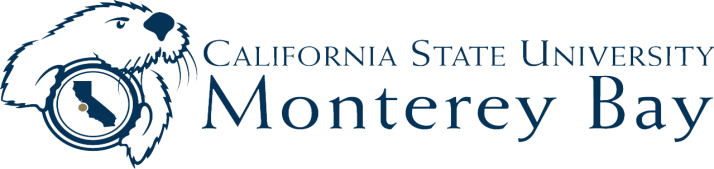 Tide Hall east100    , CA 93955Tel: (831) 582-3385Total Employment Disclosure FormSemester:  Fall  or   Spring      Year: ________CSU policy prohibits faculty and staff of CSU and its auxiliaries from holding assignments in the CSU system that total more than a full-time equivalent position, with a few exceptions.Part-time teaching assignments may total up to 18.75 units (125% of full-time) if assignments are at two or more CSU campusesLecturers are allowed to teach up to 16 units with compensation, however only 15 units count when determining one’s entitlement.CSU employees in non-teaching assignments are, under certain circumstances, allowed additional employment up to 25 percent of a full-time appointmentManagement employees may only be given adjunct (volunteer) appointmentsCSUMB requires that part-time faculty disclose all CSU employment at the beginning of each semesterNon-exempt employees may not exceed 100% without prior approval from HR/Academic Personnel managementCSU employees cannot work 100% on grant funded projectsAdditional employment must be performed outside of normal work hoursPlease complete and return this form to your department office prior to the first day of instructionCSU Monterey Bay EmploymentOther CSU EmploymentFaculty AppointmentsDept/Div/School/Program# of UnitsFaculty AppointmentsFaculty AppointmentsFaculty AppointmentsNon-Faculty Appointments(Staff, Management)Dept/Div/School/ProgramHours Per WeekNon-Faculty Appointments(Staff, Management)Non-Faculty Appointments(Staff, Management)CorporationAppointmentsType of EmploymentHours Per Week# of UnitsCorporationAppointmentsCorporationAppointmentsOther CSUMB Employment (Grants, Contracts, Consulting, Extended Learning, etc.)Department# of UnitsOther CSUMB Employment (Grants, Contracts, Consulting, Extended Learning, etc.)Other CSUMB Employment (Grants, Contracts, Consulting, Extended Learning, etc.)Faculty AppointmentsDepartment/Campus# of UnitsFaculty AppointmentsNon-Faculty AppointmentsDepartment/CampusHours Per WeekNon-Faculty Appointments